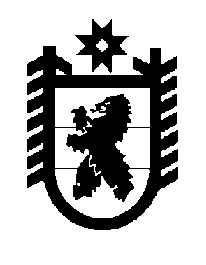 Российская Федерация Республика Карелия    ПРАВИТЕЛЬСТВО РЕСПУБЛИКИ КАРЕЛИЯРАСПОРЯЖЕНИЕ                                от  28 сентября 2015 года № 601р-Пг. Петрозаводск Внести в раздел II Адресной инвестиционной программы Республики Карелия на 2015 год и на плановый период 2016 и 2017 годов, утвержденной распоряжением Правительства Республики Карелия 
от 17 февраля  2015 года № 87р-П (Собрание законодательства Республики Карелия, 2015,  № 2, ст. 300), с изменениями, внесенными распоряжениями Правительства Республики Карелия от 22 апреля 2015 года № 243р-П,  
7 июля 2015 года № 432р-П, 16 июля 2015 года № 451р-П, следующие изменения:1) в графе «2015» пункта 6 цифры «5 840,0» заменить цифрами «4426,4»;2) в графе «2015» пункта 8 цифры «495,0» заменить цифрами «1034,8»;3) пункт 9 изложить в следующей редакции:4) пункт 10 признать утратившим силу.           ГлаваРеспублики  Карелия                                                                  А.П. Худилайнен«9.Реконструкция здания пожарного депо государствен-ного казенного учреждения «Отряд противопожарной службы по Бело-морскому району», г. Беломорск, ул. Пионерская, д. 26 (в том числе проектно-изыска-тельские работы)казенное учреждение Республики Карелия «Управле-ние капи-тального строитель-ства Республики Карелия»казенное учрежде-ние «Отряд противо-пожарной службы по Бело-морскому району»2015ведутся проектные работы030914175784141163,80,00,0»;